NiCollege of Diplomates 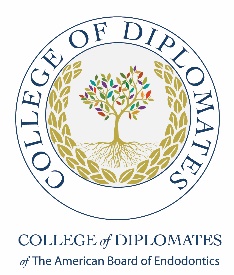 Summer Conference AgendaAugust 11-14, 2022 Day 1, Thursday, August 11, 20226pm - 7:30pm 	Registration/Welcome Cocktail Hour 			Outdoor Venue (Ballroom Terrace)Menu to include heavy appetizers as well as signature drinks. Activities include a magician and/or balloon artist and face painting for our younger guestsDay 2, Friday, August 12th8am - 8:30am                Continental Breakfast & Introductions 8:30am– 10:00am         Dr. Niemcyzk (1.5 CE)10:15am-12:15 pm	 Dr. Niemcyzk (2.0 CE)12:15pm- 1:00pm 	 Lunch 1:00pm- 3:00pm	Dr. Anil Kishen- topic (2.0 CE) Current Concepts in Disinfection3:15-pm- 5:15 pm 	Dr Anil Kishen- continued (2.0 CE) Nanotechnology: Impact on Disinfection6:30pm- 9pm 	Cocktails & Silver Jubilee Celebration Dinner 			Outdoor venue (Alpine Club)Saturday, August 13th 8:00am– 10:00am         Dr. Craig Schneider (2.0 CE)   Periradicular and Peri-implant Extended Lesions and their role in         persistent symptoms and treatment failures (2D and 3D) 10:15pm- 12:15pm 	Dr. Bruno Azevedo (1.5 CE) CBCT New DimensionsSunday, August 15th 8am – 9am 		Closing Remarks and Farewell Breakfast9am- 11am 		Dr. Bruno Azevedo Hands on CBCT (limited space) 